CSSA STAGE 1 JUNIOR #5                                 NAME ___________________________________Matching1.	_____	Seth’s descendants2.	_____	Eight people3.	_____	Adam to Noah was4.	_____	Jesus is5.	_____	Cain’s descendants6.	_____	Noah preached7.	_____	The flood isShort Answer8.	What is the first thing Noah did when he came out of the ark? ___________________________	____________________________________________________________________________9.	What is a covenant? 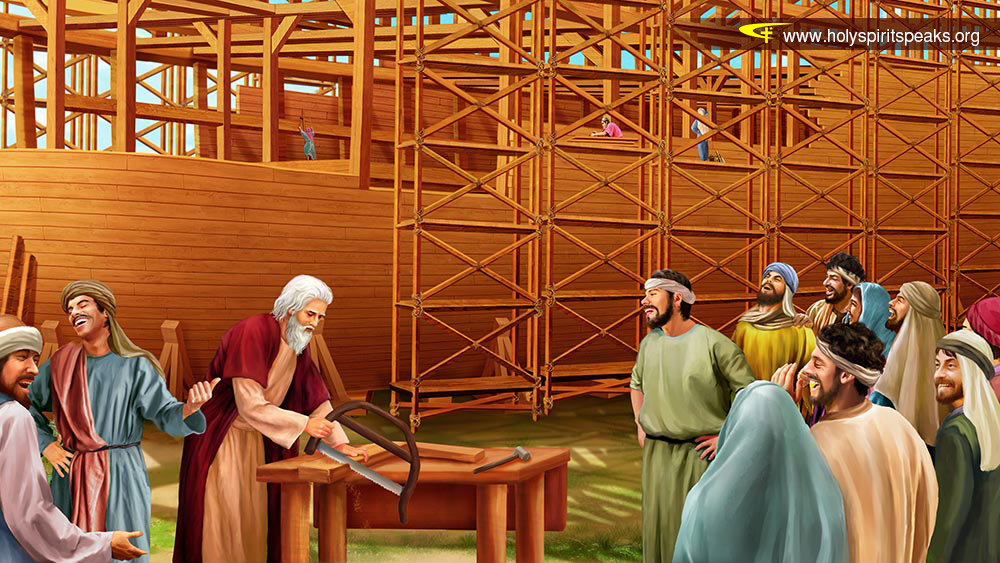 	____________________________________________________________________________________10.	When will the earth be filled with wickedness like it was in the days of Noah?	____________________________________________________________________________________11.	How is the flood a symbol of baptism?________________________________________________________________________________________________________________________________________________________12.	What does the flood teach us about God’s justice and mercy?________________________________________________________________________________________________________________________________________________________True or False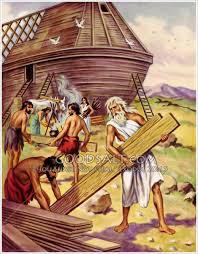 _____  13.	God gave the people an opportunity to repent while Noah built the ark. _____  14.	Noah and his family were in the ark for 7 days before it rained for 50 days and nights. _____  15.	Adam and Eve were in the ark just over 1 year. _____  16.	The ark had 3 stories, 1 window and 1 door. _____  17.	The people laughed at Noah while he built the ark._____  18.	God was sorry he had made man.Bible Search19.	In what book of the New Testament is Noah called a “Preacher of Righteousness”?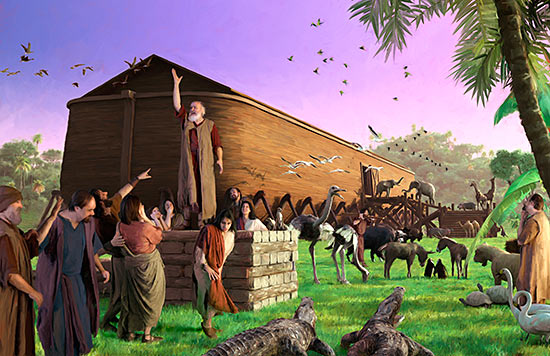 ______________________________________20.	Noah took how many pairs of clean and unclean animals into the ark? (hint: Genesis 7) ______________________________________	______________________________________21.	Who shut the door of the ark”? _____________22.	What is the Hebrew word for “covenant”______________________________________	What does this word mean? _____________________________________________________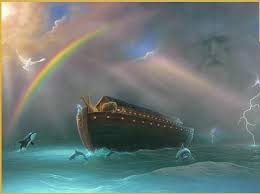 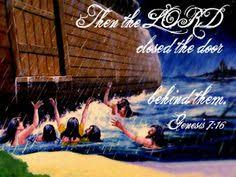 